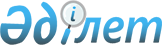 Қазақстан Республикасы Президентінің сайлауы бойынша сайлау учаскелері туралы
					
			Күшін жойған
			
			
		
					Павлодар облысы Екібастұз қаласы әкімінің 2011 жылғы 08 ақпандағы N 4 шешімі. Павлодар облысының Әділет департаментінде 2011 жылғы 08 ақпанда N 12-3-285 тіркелді. Күші жойылды - Павлодар облысы Екібастұз қаласы әкімінің 2013 жылғы 28 мамырдағы N 10 шешімімен      Ескерту. Күші жойылды - Павлодар облысы Екібастұз қаласы әкімінің 28.05.2013 N 10 шешімімен.

      Қазақстан Республикасының 1995 жылғы 28 қыркүйектегі "Қазақстан Республикасындағы сайлау туралы" Конституциялық Заңының 23-бабына, Қазақстан Республикасы Президентінің 2011 жылғы 4 ақпандағы "Қазақстан Республикасы Президентінің кезектен тыс сайлауын тағайындау туралы" N 1149 Жарлығына және Қазақстан Республикасы Орталық сайлау комиссиясының 2011 жылғы 2 ақпандағы "2011 жылғы 3 сәуірге тағайындалған Қазақстан Республикасы Президентінің кезектен тыс сайлауын әзірлеу мен өткізу жөніндегі сайлау іс-шараларын өткізудің мерзімдері туралы" N 16/22 Қаулысына сәйкес ШЕШІМ қабылдаймын:



      1. Қосымшаға сәйкес шекараларда учаскелік сайлау комиссияларымен келісе отырып, Екібастұз қаласының аумағында және оның ауылдық жерлерінде 57 сайлау учаскесі құрылсын.



      2. Осы шешім алғаш ресми жарияланған күнінен бастап қолданысқа енгізіледі.



      3. Осы шешімнің орындалуын бақылау Екібастұз қаласы әкімі аппаратының басшысы А. Құрмановаға жүктелсін.      Екібастұз қаласының әкімі                  А. Вербняк      КЕЛІСІЛДІ      Екібастұз қалалық сайлау

      комиссиясының төрағасы

      2011 жылғы 08 ақпандағы                    Б. Амантаев

Екібастұз қаласы әкімінің

2011 жылғы 08 ақпандағы 

N 4 шешіміне       

қосымша         

Екібастұз қаласы әкімінің    

2011 жылғы 14 қазан N 27 шешіміне

2-қосымша            

Сайлау учаскелері      Ескерту. Қосымша жаңа редакцияда - Павлодар облысы Екібастұз қаласы әкімінің 2011.10.14 N 27 (жарияланғаннан кейін 10 (он) күнтізбелік күн өткен соң қолданысқа енгізіледі) шешімімен; Қосымшаға өзгеріс енгізілді - Павлодар облысы Екібастұз қаласы әкімінің 2011.11.22 N 34 (жарияланғаннан кейін 10 (он) күнтізбелік күн өткен соң қолданысқа енгізіледі); 2011.12.09 N 47 (жарияланғаннан кейін 10 (он) күнтізбелік күн өткен соң қолданысқа енгізіледі) шешімдерімен.

      N 487 Линейный сайлау учаскесі

      Екібастұз қаласы, Пішембаев көшесі, 62,

      "Нарық" жауапкершілігі шектеулі серіктестігі,

      телефоны 77-37-76      Даңғыл: Абай: 2, 4, 6, 8, 10, 12.

      Көшелер: Беркімбаев: 2, 4, 5, 6, 7, 8, 9, 10, 11, 12, 13/60, 14, 14а; Бұхар Жырау: 1, 2, 2а, 3, 4, 5, 6, 7, 9, 11; Западная: 7, 9, 11, 13; Марғұлан: 1, 3, 4, 5, 6, 7, 8, 9, 11, 11а; Пішембаев: 18, 22, 26, 28, 52/20, 54/21, 56/20, 58/13, 58/13а, 62, 64, 64в.

      Шолақтар: 1-Линейный: 1, 2, 2а, 3, 4, 5, 6, 7, 8, 9, 10, 11, 12, 13, 14; 2-Линейный: 1, 2, 3, 4, 6, 7, 8, 9, 10, 11, 12, 13, 61; 3-Линейный: 1, 2, 3, 4, 5, 6, 7, 8, 10, 12, 13а, 14; 4-Линейный: 1, 2, 3, 4, 5, 6, 7, 8, 9, 10, 11, 12, 13, 14; 5-Линейный: 13, 14, 14а, 15,16, 16а, 17, 18, 19, 61; 6-Линейный: 12, 12а, 13, 13а, 14, 16, 18; 9-Линейный: 3, 3а, 5, 6, 7, 8, 9, 10, 11, 12, 13, 14; 10-Линейный: 1а, 4, 6, 7, 8, 9, 10, 11, 12, 13; 11-Линейный: 3, 5, 7, 8, 9, 10, 11, 12, 14; 12-Линейный: 3, 5, 7, 8, 9, 10, 11, 12, 13, 14; Арқалық: 1, 2, 3, 4, 5, 6, 7, 8, 9, 10, 11, 12, 13, 14, 15, 16, 17, 18, 19, 20, 21, 22, 22а, 22б, 23, 24, 25, 26, 27, 28, 29, 30, 31, 32/1, 33, 34, 35, 36, 37, 38, 38а, 39, 39а, 39б, 41а, 46, 46а, 62, 63; Воскресенский: 2, 2а, 4, 6, 8, 10, 12, 14, 16, 18, 20, 22, 23, 24, 25, 25а, 26, 27, 27а, 29, 30, 31, 32, 33, 34, 35, 36, 38, 40, 48; Торғай: 1, 2, 2а, 2б, 2в, 2г, 2д,  2е, 3, 4, 4а, 4б, 5, 6, 6а, 6б, 6в, 7, 8, 9, 10, 11, 12, 13, 14, 15, 16, 17, 18, 19, 20, 22, 33, 35, 37, 39, 43.

      N 488 Привокзальный сайлау учаскесі

      Екібастұз қаласы, Мәшһүр Жүсіп көшесі, 4,

      "Екібастұз қаласы әкімдігі білім бөлімінің

      N 33 жалпы орта білім беретін мектебі"

      мемлекеттік мекемесі, телефоны 75-43-43      Даңғылдар: Абай 1в; Мәшһүр Жүсіп 2, 8, 12, 16.

      Көшелер: Теміржол 15, 15а, 16, 17, 17а, 18, 19, 19а, 20; Ломоносов 15, 15а, 15б, 16, 17/2, 17/3, 18, 19, 21а, 22, 23, 23а, 23б, 24, 24а, 25, 27, 29, 29г, 31, 31а, 33, 37, 39, 41, 43, 45, 47; Марғұлан 1а, 1б, 3, 3а; Екібастұздың 50 жылдығы 10, 10а, 15, 15а, 17, 19.

      Шолақтар: Автобазовский 2, 2а, 8, 8а, 10а, 11а, 13, 14, 14а, 16, 18, 19, 21, 22а, 26а; Теміржол 1, 2, 3, 4, 5, 6, 7, 8, 9, 10, 11, 12, 13, 14, 15, 16, 17, 18, 19, 19а, 20; Механический 2, 3, 3а, 4, 5, 5а, 6, 8, 10, 12, 14, 16, 18, 20.

      N 489 Станционный сайлау учаскесі

      Екібастұз қаласы, Мәшһүр Жүсіп көшесі, 23,

      "Қ. Пішембаев ат. N 18 кәсіптік лицейі"

      мемлекеттік мекемесі, телефоны 75-42-73      Даңғыл: Мәшһүр Жүсіп 1, 3, 5, 7, 9, 11, 15, 17, 20, 22, 24, 27.

      Көшелер: Желтоқсан 3, 4, 4а, 5, 6, 6а, 14, 16; Теміржол 1/10, 2/8, 3, 3а, 4; Ломоносов 2/18, 4, 5, 6, 7, 8, 11, 11/2, 11а, 13, 13а; Пішембаев 12, 14, 16; Екібастұздың 50 жылдығы 3, 9; Царев: 2/23, 4.

      Шолақ: Станционный 1, 3, 4, 5, 6, 8.

      N 490 Локомотив сайлау учаскесі

      Екібастұз қаласы, Деповская көшесі, 1,

      "Локомотив" акционерлік қоғамы

      Екібастұз локомотивтік пайдалану

      депосы филиалы, телефоны 22-63-80      Кварталдар: 207-квартал 1, 1а, 2, 3, 4, 4а, 4б, 5, 5а, 5б, 6, 6а, 7, 7а, 8, 9, 9а, 10, 10а, 11, 12, 13, 14а, 15, 16, 16б, 17, 17а, 17б,  18, 19, 19а, 20, 21, 21а, 22, 22а, 22б, 23, 24, 24а, 25, 26, 27, 28, 29, 30; 208-квартал 1, 2, 3, 4, 6, 8, 9, 10, 10а, 11, 13, 15, 17, 18, 19, 21, 23, 23а, 24, 25, 29, 30, 31, 32, 32а, 33, 33а, 34, 35, 36, 37, 38, 39, 39а, 40а, 41а, 42, 43, 44, 45, 46, 47, 48, 49, 50, 50а, 67.

      Көшелер: Деповская 1, 2, 3, 4, 5; Локомотивная 1, 2, 3, 4, 6, 8, 10, 10а, 12, 14, 16; Омская 1, 2, 3, 4, 5, 7, 9; Профсоюзная 5; Путейская 1, 2, 3, 5, 7, 9; Транспортная 1, 6, 8, 9, 11; Угольная 1, 2, 3, 4, 5, 6, 8, 10, 11, 12, 14, 16; Узловая 93, 94; Ащыкөл 1, 5, 7, 8; Лесоводов 8, 9, 10, 11, 13, 17, 19, 20, 21, 22, 23, 25, 27, 28; Молодежная 5, 9, 10, 11, 12, 14, 18, 19, 20, 22, 23, 24, 25, 26, 27, 28, 29, 30, 56; Пушкин 15, 16, 17, 18, 29; Станционная: 7, 8, 10, 11, 12, 13, 14, 15, 16, 18, 19.

      N 491 Амангелді сайлау учаскесі

      Екібастұз қаласы, Горняков көшесі, 119,

      "Екібастұз қаласы әкімдігі білім бөлімінің

      N 12 жалпы орта білім беретін мектебі"

      мемлекеттік мекемесі, телефоны 33-27-37      Көшелер: Азамат 4, 12, 13, 14, 15, 16; Ақмола 1, 1б, 2, 3, 5, 6, 7, 8, 9, 10, 11, 12, 13, 15, 16, 17, 21, 22, 23, 26; Әуезов 168, 170, 172, 174, 176, 178 ,180; Ахматова 4, 5, 6, 8, 9, 10, 21; Горняков 119а, 121, 124, 130, 130а, 134а, 135, 141; Дөнентаев 20в, 24, 24а, 26, 30, 32, 32а, 34а, 35, 36, 36г, 37, 38, 38а, 40а, 42, 42а, 46, 46а, 48, 48а, 50, 52; Доуа 1, 4, 13, 15/38; Жібек жолы 1, 2, 3, 2а, 3а, 5, 6, 7а, 10, 11, 11а, 15, 16, 19, 19а; Западная 18, 20а, 24, 24а, 24б, 30а, 30б, 32, 32а, 34/1, 34/2, 34а, 36, 38, 38а, 38б, 40, 40а, 42, 42а, 44, 44а, 50, 52, 52/2, 54, 54а, 56а, 58; Королев 38а, 56, 56а, 58а, 60, 60а, 62, 62а, 64а; Молодежная 14, 16, 18, 20, 22, 24, 26, 28; Пішембаев 147, 147а, 151а, 161а, 167а, 167б, 167в, 169а, 171а; Сахаров 1, 2, 3, 4, 5, 7, 8, 9, 10, 12, 13, 16, 17, 22; Энергетиков 11, 33, 35а, 35б, 35в, 36, 36а, 38, 38а, 38б, 40а, 42, 42а, 44, 44а, 47а, 47б; Юбилейная 3, 3а, 9, 13, 15а, 15б, 17а, 19, 19а, 21а, 23, 23а, 27а, 29.

      N 492 Абай сайлау учаскесі

      Екібастұз қаласы, Әуезов көшесі, 54А,

      "С. Торайғыров атындағы N 22

      мектеп-гимназиясы" мемлекеттік мекемесі,

      телефоны 37-40-47      Даңғыл: Абай 16, 18, 20, 22, 24/74, 28, 30, 32, 34/2, 36/1, 38, 40, 44, 44/45, 44/55, 46, 48, 50, 50а, 52, 54, 56, 58, 58/56, 60а.

      Көшелер: Әди Шәріпов 1/97, 2, 3, 4, 5, 6, 7, 8, 9/100, 12, 13, 14, 15, 16, 17, 18, 19/28, 20/30, 21/37, 22/39, 22, 23, 24, 25, 26, 27, 28, 29, 30, 31/84, 33/73, 35, 36, 37, 38, 39, 40, 41, 42, 43, 44, 45, 46, 47, 48, 49, 50, 51, 52, 54/76, 55, 56, 57, 58, 59, 60, 61, 62, 63, 64, 65, 66, 67, 68, 69, 70, 71, 72 73, 74, 75/84, 76/86; Әуезов 54; Беркімбаев 15, 17, 18, 19, 20, 21, 22, 23, 24/122, 25/121, 26/123, 27, 28, 29, 30, 31, 32, 33/48, 34/50, 35, 36/57, 36а, 36б, 37, 38, 38а, 38б, 39, 40, 41, 42, 43, 44, 45/104, 46, 47, 48, 49, 50, 51, 52, 53, 54, 55, 56, 57, 58, 59, 60/96, 61, 62/95, 63, 64, 65, 66, 67, 68, 69, 70, 71/93, 72, 73, 74, 75, 76, 77, 78, 79, 80, 81, 82/106, 82а, 83, 85, 87, 89, 91/104; Бұхар жырау 15,16/95, 17, 17а, 18, 19, 20, 21, 22, 23/96, 24/98, 25/97, 27, 28, 29, 30, 31, 32, 33/24, 34/26, 35/33, 36/35, 37, 38, 39, 40, 41, 42, 43, 44, 46, 47, 48/71, 49, 50, 51, 51/9, 52, 53, 54, 55, 56, 57, 58, 60, 61а, 62, 63, 64, 66, 68/72, 69а, 70/71, 72, 74, 76, 78, 80, 82, 84, 86, 88, 90/82, 96/23; Геологическая 1/105, 2/107, 3, 4, 5, 6, 7, 8, 9/108, 12/111, 13, 14, 15, 16, 17, 18, 19/36, 20/38, 21/45, 22/47, 23, 24, 26, 27, 28, 30, 31, 31/92, 33, 34, 35, 36, 37, 38, 39, 40, 41, 41/2, 42, 43, 44, 45, 46, 47, 48, 49, 50, 51, 52, 53, 54, 55/81, 56/84, 57, 58/83, 59, 60, 61, 62, 63, 64, 65, 66, 67, 68, 69, 70, 71, 72, 73, 74, 75/92, 76, 78/94, 94/78; Горняков 59, 59а, 59б, 61/32, 62/29, 63, 65, 66, 67, 68/29, 69/45, 70/30, 72, 74/29, 75/34, 80/43, 81/33, 83/34, 94/32, 96/31, 98/32, 101/21, 102/32, 104/45, 106, 108; Гридин 2/83, 3, 4, 5, 6, 7, 8, 9/84, 13, 14, 15, 16, 17, 18, 19/12, 20/14, 21/11, 22/23, 23, 24, 25, 26, 27, 28, 30/64, 31, 31/59, 33, 35, 36а, 36б, 36в, 37, 38, 38а, 38б, 39, 39а, 39б, 39в, 41, 42, 46, 46а, 46б, 47, 48а, 59/31; Елгелдин 2/79, 3, 5, 6, 7, 8, 12/83, 13, 14, 15, 16, 17, 18, 19/8, 20/10, 21/7, 22/9, 23, 25, 26, 27, 28, 30/60; Лермонтов 1, 2/34, 3, 4, 5, 6, 7, 8, 9, 10, 11, 12, 13, 14, 15/38, 16, 18, 20, 22, 24а; Некрасов 46б, 59а, 59б, 61, 61а; Павлов 62/42, 63, 63а, 64, 65, 65а, 65б, 66, 67, 68, 69, 70/59, 71/70, 74/53, 77/55, 78/53, 79/56, 80/54, 81/55, 83/58, 100/42; Пішембаев 71/16, 73а, 75а, 77/1, 79а, 81/1, 81а, 85, 87, 87а, 91а, 93/15, 99/2, 111/2, 113/1, 117/15, 117а,  119/1, 119а, 125а; Чалбышев 1/109, 3, 4, 5, 6, 7, 8, 9/112, 10, 11/113, 12, 13, 14, 15, 16, 17, 18, 19/42, 20/42, 21/49, 22/51, 23, 24, 25, 26, 27, 28, 29, 30, 31, 32, 33/85, 34/87, 35, 36, 37, 38, 39, 40, 41, 42, 43, 44, 45, 46, 47, 48, 49, 50, 51, 52, 53, 54, 55/86, 56/88, 57, 58, 59, 60, 61, 62, 63, 64, 65, 66, 67, 68, 69, 70, 71, 72, 73,74,75, 76, 77, 78; Шәріпбаев 2, 3, 4, 5, 6, 7, 8, 9, 13, 14, 15, 16, 17, 18, 19/44, 20/146, 21/53, 22/55, 23, 24, 26, 28, 27, 29, 30, 31/100, 32,  34/91, 35, 36, 37, 38, 39, 40, 41, 42, 43, 44, 45, 46, 47, 48, 49, 50, 51, 52, 53, 55/90, 57, 58/91, 59, 60, 61, 62, 63, 64, 66, 67, 68, 69, 70, 71, 72, 73, 74, 75, 77, 78/102; Шахтерская 75/26, 76/9, 77/11, 78/10, 80/9, 81/11, 82/10, 83/12, 85/11, 86/10, 92/10, 93/11, 99/26, 100/9, 101/11, 102/10, 103/12, 104/9, 105/11, 106/10, 107/12, 109/11, 112/9, 115/12, 117/11, 118/10, 119/12, 120/23, 126/10; Шашкин 1/121, 2/123, 3, 5, 6, 7, 8, 9/124, 10, 11/25, 12, 13, 14, 15, 16, 17, 18, 19/52, 19а, 19б, 20/54, 21/97, 21а, 21б, 22, 23, 24, 25, 26, 27, 28, 29, 30, 31, 32, 33, 34, 35, 36, 37, 38, 39, 40, 41, 42, 43/97, 44, 45, 46, 47, 48, 49, 50, 51, 52, 53, 54, 55, 56, 57, 58, 59, 60, 61, 62, 63, 64/110; Шорманов 1/101, 2/103, 3, 4, 5, 6, 7, 8, 9, 10, 11, 12, 13, 14, 15, 16, 17, 18, 19/32, 20/34, 21/141, 22/143, 23, 24, 24/141, 25, 26, 27, 28, 29, 30, 32/90, 33/77, 34/79, 35, 36, 37, 38, 39, 40, 41, 42, 43, 44, 45, 46, 47, 48, 49, 50, 51, 52, 53, 54, 55, 57, 59, 60, 61, 62, 63, 64, 65, 66, 67, 68, 69, 70, 71, 72, 73, 74, 75/88, 76/90.

      Шолақтар: 3-Северный 1/73, 2/75, 3, 4, 5, 6, 7, 8, 9/176, 10/78, 12/79, 13, 14, 15, 16, 17, 18, 19/4, 20/6, 21, 22/5, 23, 24, 25, 26; 5-Северный 1/87, 3, 3а, 5, 6, 7, 8, 9, 10/90, 11, 11/89, 13, 14, 15, 16, 17, 18, 19/16, 20/18, 21, 22/27, 23, 24, 25, 26, 27, 28, 30; 6-Северный 1, 1/189, 4а, 5, 6, 8, 9, 10, 12/95, 13, 14, 15, 16, 17, 20/22, 21, 22/31, 23, 24, 25, 26, 27, 28, 30/76; 12-Северный 1/125, 3, 5, 7, 9/128, 11/129, 13, 15, 17, 19а, 19б, 23, 25, 27, 29, 31, 33, 35, 37, 39, 41, 43/101, 45, 47, 51, 53, 55, 57, 59, 61, 63/112.

      N 493 Солнечный сайлау учаскесі

      Екібастұз қаласы, Солнечный поселкесі,

      Жамбыл көшесі, 2, "Мақпал" мәдениет үйі"

      мемлекеттік коммуналдық қазыналық кәсіпорны,

      телефоны 27-92-61      Даңғыл: Конституция 6, 8, 10, 12, 16, 18, 20,22, 24, 26, 28, 30.

      Желекжол: Жамбыл 3, 5, 7, 15, 17, 19, 27.

      Көшелер: Есенин 1, 2, 3, 4, 5, 7, 8; Сәтбаев 2, 6, 7, 10.

      Шолақтар: 3-шолақ 1, 3, 7, 11; Зеленый 1, 3, 11.

      Қосалқы шаруашылық: МАЭС-2.

      N 494 Школьный сайлау учаскесі

      Екібастұз қаласы, Абай көшесі, 25/24,

      "N 1 мектеп-лицейі" мемлекеттік мекемесі,

      телефоны 34-00-62      Даңғылдар: Абай 29, 31, 33, 35, 37а, 39/44; Мәшһүр Жүсіп 42б.

      Көшелер: Әуезов 30, 36, 38, 40, 42; Горняков 25, 27; Дүйсембаев 30, 32, 34.

      N 495 Студенческий сайлау учаскесі

      Екібастұз қаласы, Горняков көшесі, 9,

      "Екібастұз қаласы әкімдігі білім

      бөлімінің N 6 мектеп-лицейі" мемлекеттік

      мекемесі, телефоны 34-03-96      Даңғыл: Мәшһүр Жүсіп 36, 36а, 36б, 38, 38а, 38б, 40, 40г, 42в.

      Көшелер: Горняков 13, 15, 15а, 15б, 15в, 17.

      N 496 Молодежный сайлау учаскесі

      Екібастұз қаласы, Павлов көшесі, 5,

      "Екібастұз қаласы әкімдігі білім бөлімінің

      N 5 жалпы орта білім беретін мектеп"

      мемлекеттік мекемесі, телефоны 34-47-55      Даңғылдар: Қонаев 34, 36, 36/2; Мәшһүр Жүсіп 37а, 37б.

      Көшелер: Әуезов 2/44, 4, 4а, 6, 10, 14, 21/2; Павлов 3а; Строительная: 28, 30, 30а, 30б, 31, 32, 33, 34, 35, 36/19, 38, 40, 40а.

      N 497 Богатырский сайлау учаскесі

      Екібастұз қаласы, Горняков көшесі, 20,

      "Екібастұз қаласы әкімдігі білім бөлімінің

      N 7 мектеп-гимназия" мемлекеттік мекемесі,

      телефоны 75-30-75      Даңғылдар: Мәшһүр Жүсіп 28, 28а, 30, 30а, 32, 34/10, 34а.

      Көшелер: Горняков 12а, 12б, 12г, 16, 16а, 16б; Пішембаев 25/26, 27, 29, 29а, 29б, 35.

      N 498 Шахтерский сайлау учаскесі

      Екібастұз қаласы, Строительная көшесі, 21,

      "Ди-Ас" жауапкершілігі шектеулі серіктестігі,

      телефоны 34-09-97      Даңғылдар: Қонаев 4а, 8/1, 10, 12, 14, 16, 18, 24, 26, 28, 32; Мәшһүр Жүсіп 29, 31, 31а.

      Көшелер: Горняков 1, 3, 5, 7; Павлов 6, 8, 14, 16, 16а, 18, 18а; Новоселов 1/5, 2, 3, 4, 5, 6, 7, 8, 9/7, 10, 11, 12, 13, 14, 15, 18, 23, 25, 27, 28, 28а, 29/10, 30/12; Пішембаев 3а, 6, 9/1, 11/1, 13/58, 17, 19, 21/1; Возный: 2/5, 3, 4/7, 5, 6/8, 7, 12/15; Строительная 1, 2/15, 3, 4, 5, 7, 8/17, 10, 12, 16, 18, 20/6, 22, 24, 26, 26а; Царев 3, 6, 9, 10, 11, 12, 13, 15, 17, 19/6; Шахтерская 3, 5, 6, 6а, 11/9, 12, 13/10, 14, 18/6, 19, 20, 21, 22/5, 23/7.

      Шолақтар: Инженерный 3/1, 4, 11, 13; Охотничий 2/5, 3, 4, 4а, 7; Тихий 3, 4, 5, 6; Узкий 3, 4, 5, 6, 11, 12, 13, 14; Школьный 4, 6, 7, 10. 

      N 499 Западный сайлау учаскесі

      Екібастұз қаласы, Королев көшесі 73А,

      "Екібастұз қаласы әкімдігі білім бөлімінің

      N 9 жалпы орта білім беретін мектебі"

      мемлекеттік мекемесі", телефоны 33-06-95      Көшелер: Королев 70, 70а, 72, 74, 76, 76/2, 76а, 76б, 80, 82, 82а, 84, 86, 86а; Энергетиков 71.

      N 500 Ученический сайлау учаскесі

      Екібастұз қаласы, Московская көшесі, 81,

      "Екібастұз қаласы әкімдігі білім бөлімінің

      N 11 жалпы орта білім беретін мектебі"

      мемлекеттік мекемесі", телефоны 33-08-57      Көшелер: Баянауыл 1/5, 1д, 1е,  3б, 3д, 4, 5, 5д, 5з, 7б, 7 е, 7з, 8, 9, 9б, 9в, 9г, 9д, 9е, 9ж, 9з, 10, 12, 14, 18, 20, 24; Бейбітшілік: 7, 9, 10,  14, 18, 19, 26; Жастар 1, 4, 5, 6, 9, 11, 17, 19, 27; Королев 92; Қостанай 2, 5, 6, 8, 10, 11, 12, 13, 14, 15, 16, 18, 20; Ленинградская 1, 2, 9, 13, 19, 21, 23, 24, 29, 30; Московская 67, 69, 71, 73; Рассветная 3, 5, 6, 7, 8, 11, 12, 13, 14, 15, 17, 19, 23, 24, 25; Энергетиков 107.

      Шолақтар: 1-Юго-Западный 6, 8, 11, 15, 27, 29, 30, 32; 2-Юго-Западный 22, 27; 3-Юго-Западный 4, 6, 7, 11, 12, 20, 24, 25, 26, 29; 4-Юго-Западный 1, 16, 17, 21, 23, 28, 29, 30, 32; 6-Юго-Западный 7, 9, 12, 28, 39; 7-Юго-Западный 6, 9, 10, 11, 23, 27; 8-Юго-Западный 10, 12, 13, 21, 24; 9-Юго-Западный 11, 13, 15.

      N 501 Қонаев сайлау учаскесі

      Екібастұз қаласы, Энергетиков көшесі, 52,

      "Өнер" қалалық мәдениет орталығы"

      коммуналдық мемлекеттік қазыналық кәсіпорны,

      телефоны 33-34-82      Көшелер: Әуезов: 130а, 155, 157, 159, 161, 163, 165, 165а, 167/68, Энергетиков 46, 46а, 46б, 46в, 63, 69.

      N 502 Ертіс сайлау учаскесі

      Екібастұз қаласы, Энергостроителей

      желекжолы, 7, "Екібастұз қаласы әкімдігі

      білім бөлімінің N 18 жалпы орта білім

      беретін мектебі" мемлекеттік мекемесі,

      телефоны 33-38-11      Көшелер: Әуезов 89, 89а, 91, 91а, 93, 95, 97; Беркімбаев 90, 92, 96, 98; Энергостроителей 9, 11, 13, 19, 21, 21а.

      N 503 Уәлиханов сайлау учаскесі

      Екібастұз қаласы, Энергетиков көшесі, 54А,

      "Академик Сәтбаев атындағы Екібастұз

      инженерлік-техникалық институты" мекемесі,

      телефоны 33-34-24      Желекжоллар: Сәтбаев 38, 38а, 46, 48, 50; Энергостроителей 15, 17, 23.

      Көше: Беркімбаев 102, 104/2, 106, 112.

      N 504 Бөгембай сайлау учаскесі

      Екібастұз қаласы, Сәтбаев көшесі, 24

      "Екібастұз қаласы әкімдігі білім бөлімінің

      N 23 жалпы орта білім беретін мектебі"

      мемлекеттік мекемесі, телефоны 37-07-50      Желекжол: Сәтбаев 24а, 24а/2, 24б, 24б/1, 28/1, 28б, 67/1.

      Көше: Әуезов 65, 67/2, 73, 77, 79, 81, 81а.

      N 505 Жасыбай сайлау учаскесі

      Екібастұз қаласы, Абай көшесі, 55а,

      "Жасыбай" балалар-жасөспірімдер спорт

      Мектебі" мемлекеттік коммуналдық

      қазыналық кәсіпорны, телефоны 75-71-33      Даңғыл: Абай 49 (3, 4-корпустар), 68, 70, 72.

      Желекжол: Сәтбаев 22 (1, 2, 3, 4-корпустар), 24.

      Көше: Әуезов 59, 61, 61/1, 63/2, 63/3.

      N 506 Торайғыров сайлау учаскесі

      Екібастұз қаласы, Сәтбаев көшесі, 4,

      "Екібастұз қаласы әкімдігі білім бөлімінің

      N 24 жалпы орта білім беретін мектебі"

      мемлекеттік мекемесі", телефоны 75-22-84      Даңғыл: Мәшһүр Жүсіп 46, 46а, 48, 50, 52 (1, 2, 3, 4, 5, 6-корпустар).

      Желекжол: Сәтбаев 6, 8 (1-корпус).

      Көше: Әуезов 47, 49, 49 (2, 3, 4, 5, 6, 7-корпустар).

      N 507 Парковый сайлау учаскесі

      Екібастұз қаласы, Мәшһүр Жүсіп көшесі, 66,

      "Екібастұз қаласы әкімдігі білім бөлімінің

      N 13 жалпы орта білім беретін мектебі"

      мемлекеттік мекемесі", телефоны 77-26-08      Даңғыл: Мәшһүр Жүсіп 60, 64, 64а, 64б.

      Желекжол: Сәтбаев 3, 5, 7, 8 (2, 3-корпустар), 9, 13.

      Көше: Шешембеков 1, 3, 5, 7, 7а, 9, 9а, 11а, 11б.

      N 508 Шешембеков сайлау учаскесі

      Екібастұз қаласы, Мәшһүр Жүсіп көшесі, 109,

      "N 4 кәсіптік лицей" мемлекеттік мекемесі,

      телефоны 75-01-64      Даңғыл: Мәшһүр Жүсіп 77, 79, 80, 83, 85, 87, 89, 91, 93.

      Көшелер: Строительная 82а ,86, 88, 99, 111, 113; Торайғыров 25.

      N 509 Гагарин сайлау учаскесі

      Екібастұз қаласы, Строительная көшесі, 48А,

      "Екібастұз қаласы әкімдігі білім бөлімінің

      N 10 жалпы орта білім беретін мектебі"

      мемлекеттік мекемесі, телефоны 77-57-03      Көше: Строительная 42, 43, 44, 45б, 46, 47, 47а, 48, 49б, 49в, 49г, 49д, 50, 51/14, 52, 53, 54, 55, 56, 57, 57а, 58, 59, 60, 61, 62, 63/13, 64, 65/14, 66, 67, 68, 69, 70, 71, 72, 74, 75, 75а, 75б, 76, 78, 79, 79а, 85а, 87а, 89, 89а.

      N 510 Кітапхана сайлау учаскесі

      Екібастұз қаласы, Мәшһүр Жүсіп көшесі, 51,

      "Орталықтандырылған кітапханалар жүйесі"

      мемлекеттік мекемесі, телефоны 75-88-65      Даңғыл: Мәшһүр Жүсіп 47, 55, 55а, 58/1, 58а,59, 61, 63, 65, 69а, 71,73, 75.

      Көше: Әуезов 21, 1-корпус.

      N 511 Матросовский сайлау учаскесі

      Екібастұз қаласы, Қонаев көшесі, 42,

      "N 4 балалар-жасөспірімдер спорт мектебі"

      мемлекеттік коммуналдық қазыналық

      кәсіпорны "Шахтер" стадионының

      әкімшілік ғимараты, телефоны 22-17-87      Даңғыл: Қонаев 25, 46, 48а, 48г, 50/1, 52, 52а, 54, 56, 60, 62, 64, 64/1, 70, 72.

      Көшелер: Әуезов 3, 5, 7, 13; Космонавтов 10; Матросов 2, 3, 9, 10, 12, 12а; Новоселов 41/9, 42а, 42б, 43, 44, 44а, 44б, 45в, 46а, 46б, 47/5, 47а, 48, 48а, 48б, 49, 50/8, 52, 53, 53а, 53б, 54, 54а, 55, 56а, 57, 58/8, 58а, 61, 61а, 62, 62а, 63, 64, 64а, 64б, 65, 65а, 66, 66а, 66б, 66в, 67, 69, 69/3, 70, 70а, 71/5, 72а, 72б, 72г, 74, 75, 75а, 77; Павлодарская 2/52, 3, 3а, 4, 5, 5а, 11, 12; Советов 2, 4, 4а, 6, 6а, 7а, 7б, 8, 9, 9а, 14, 16, 16а.

      N 512 Строительный сайлау учаскесі сайлау

      учаскесі Екібастұз қаласы, Мәшһүр Жүсіп

      көшесі,103А, "Екібастұз қаласы әкімдігі

      Абай Құнанбаев атындағы N 2 жалпы орта

      білім беретін мектебі" мемлекеттік

      мекемесі, телефоны 77-15-77      Даңғылдар: Абай 131/127, 133, 135, 137, 139, 141, 143; Қонаев 74, 76, 78, 80, 80а, 82, 82а, 84, 86, 88, 90, 92, 94, 96, 100, 103, 108, 110, 112, 114, 116, 118, 120, 122, 124; Мәшһүр Жүсіп 105, 107, 109, 111, 113, 115.

      Көшелер: Аптечная 1, 3, 5, 5а; 8-наурыз 3, 4, 5, 6, 7, 8, 9, 10, 11, 12, 13, 14, 16; Арай 1, 2, 3, 5, 7, 8, 10, 10а, 11, 12, 13, 14, 15, 16, 17, 18, 19, 21, 23, 25/153; Бажов 3, 5, 7, 8, 9, 9а, 10, 12, 14; Бузин 2, 4, 5, 6, 7, 8, 9, 12, 14, 16; Гагарин 2, 3, 4, 5, 8, 10, 11, 12, 13, 14, 15, 16, 16а, 17, 18, 19, 20, 21, 22, 24, 25, 26, 27, 28, 29; Крупская 4, 6, 8; Новоселов 80, 82, 83, 83а, 85, 85а, 87, 87а, 88, 89, 90, 91, 92, 93, 94, 95, 96, 97, 98, 99, 100, 101, 102, 103, 104, 106, 107, 108, 110/32, 111/2, 112, 113, 114/29, 115, 117, 118, 120, 120а, 121/2, 122, 124, 125, 125а, 126, 128, 130, 132, 134, 136, 138; Строительная 90, 90а, 92, 94, 96, 115, 117, 119, 121, 123/127; Торайғыров 1, 2, 3, 4, 5, 6, 7, 8, 8а, 9, 15, 17, 19; Целинная 21, 23, 24, 25, 26, 27, 28, 29, 30, 32, 33, 34, 36, 36а, 37, 38, 39, 41/10, 42, 43, 44а, 45, 46а, 47, 48а, 49, 50а, 54а.

      Шолақтар: Восточный 3, 4, 5, 6, 7, 8, 9, 10, 11, 12, 13, 14, 15, 16, 17, 18, 19, 20, 22, 24, 26, 28, 30; Кольцевой 1, 2, 3, 4, 5, 6, 7, 8, 9, 10, 11, 12, 13, 14, 16, 17, 18, 20, 22, 24, 26, 28, 30, 32; Тупиковый 4, 5/12, 6, 10; Угловой 3, 5, 7, 8, 9.

      N 513 Промышленный сайлау учаскесі

      Екібастұз қаласы, Абай көшесі, 121а,

      "Екібастұз қаласы әкімдігі білім бөлімінің

      "Қайнар" білім беру және бос уақытты қамту

      кешені" коммуналдық мемлекеттік қазыналық

      кәсіпорны, телефоны 33-89-21      Даңғылдар: Абай 131а, 133а, 146, 148, 150, 150а, 158, 160, 160б; Қонаев 134, 136, Мәшһүр Жүсіп 125,127.

      Көшелер: 70 лет ВЛКСМ 1, 3, 5, 6, 7, 8, 9, 11, 12, 13, 14, 16; Бұхар жырау 265, 267, 269, 271, 273, 280а, 281, 283, 285, 286а, 286б, 287, 289, 291а, 295/138; Гоголь 3, 4/152, 5, 8, 9, 10, 11, 13, 15; Интернациональная 4, 5, 6, 7, 10, 13, 14, 15, 19, 23; Мир 18; Өндірістік 2, 3, 4, 6, 7, 8, 10, 13, 15, 16; Строительная 129, 133, 134/24, 135, 136, 138; Целинная 44, 46, 48, 50, 50а, 52, 52а, 54, 54/147, 56; Шахтостроителей 2, 4, 5, 7, 8, 9, 10, 11, 12, 13, 14, 15; Энтузиастов  2, 6, 7, 8, 9, 12.

      Шолақтар: 1-Южный 3, 4, 5, 7; 2-Южный 16, 18, 18/2, 20, 22, 24/134; Достық 3, 5, 7, 9, 11, 13, 15; Замкнутый 1, 2, 3, 6, 7, 8, 9, 10, 11, 12, 14, 16, 18, 20, 22, 24, 26, 28, 30, 32, 34.

      N 514 Омашев сайлау учаскесі

      Екібастұз қаласы, Рабочая көшесі, 1,

      "Екібастұз қаласы әкімдігі білім бөлімінің

      N 17 жалпы орта білім беретін мектебі"

      мемлекеттік мекемесі, телефоны 33-85-10      Даңғылы: Мәшһүр Жүсіп, 151а, 155, 157, 161.

      Көшелер: Бұхар жырау 250, 252а, 254, 256, 258, 274а, 276а, 278, 278а, 280, 282, 284; Жауынгер-интернационалистер 6, 7, 11, 13, 20, 22, 27, 28, 30, 32; Гоголь 16, 16а, 17, 18, 19, 19а, 20, 20а, 21а, 21г, 21е, 23а, 25, 27, 27а; Дружба 1, 1а, 1б, 3, 5, 9, 11а, 13, 10, 14, 15, 16, 20; Заводская 1, 2, 2а, 3, 4, 4а, 5, 6, 6а, 7, 8, 8а, 9, 10, 10а, 11, 12, 12а, 13, 14, 14а, 15, 16, 16а, 17, 18, 18а, 19, 21, 64, 66; Омашев 6, 8,12, 13,  15, 17, 18, 21, 22, 27, 31, 33, 34; Рабочая 1, 2, 3, 5, 7, 9, 11, 13, 63б; Трудовая 1, 2, 3, 4, 5, 6, 7, 8, 10, 12; Целинная 25а, 60а, 64, 64а, 66, 66а, 68, 68а, 70, 71, 72, 73, 74, 75, 76, 77, 78, 79, 80, 81.

      N 515 Трудовой сайлау учаскесі

      Екібастұз қаласы, Абай көшесі, 86,/

      "Екібастұз қаласы әкімдігі білім бөлімінің

      N 4 жалпы орта білім беретін мектебі"

      мемлекеттік мекемесі, телефоны 33-77-52      Даңғылы: Абай 80, 82, 84, 88, 90, 91, 91а, 92, 93, 94, 96, 97, 98, 99, 99а, 100, 101/33, 102, 103/34, 104, 105/1, 107/2, 108, 109, 110, 111, 112, 113, 114, 115, 116, 117/2, 118/2, 120, 122, 124, 126, 128, 130/20, Мәшһүр Жүсіп 90а.

      Көшелер: Әлмұхамбетов 3, 4, 5, 6, 7, 8, 9, 10, 11, 12, 13; Бұхар жырау 145/2, 151, 155/27, 157/16, 159/15, 161/16, 163/15, 164, 167, 171/10, 173/13, 175/16, 177/15, 179/20, 181/23, 183/16, 185/15, 187/16, 189/15, 191/16, 193/1, 195/16, 197/13, 199/14, 201/13, 203/20, 205/19, 207, 209, 211, 213, 215, 217, 219, 221, 223, 225, 227, 229, 231, 233/20, 235/19, 237, 239, 239а, 241, 243; Гридин 97/7, 99, 101, 103, 105, 107, 109, 111, 113, 115, 115а, 115б, 117/7, 119, 119/2, 121, 123, 125/11, 129, 131, 131/8, 150, 151, 158, 158/2, 160/1, 162/2, 164/2, 166/1, 170/9, 172/2, 174/1, 176/2, 178/1, 180/2, 182/1, 184/2, 186/1, 188/2, 190/1, 192/1, 196, 198, 200, 202, 204, 208, 210, 214; Жамбыл 3, 4, 5, 6, 7, 8, 9, 10, 11, 12, 14, 15, 16; Жүнісов 3, 4, 5, 7, 8, 9, 10, 11, 12, 13, 14, 15, 15/1, 16, 17, 18, 19, 20, 21, 22, 24, 26, 28, 30; Қазақстан 4, 4а, 5, 6, 6а, 7, 8, 9, 10/216, 11, 12, 13, 14/25, 15, 16, 17, 18, 20; Киевская 1, 1а, 2, 3, 3б, 4, 5, 6, 8, 9, 10, 11, 12, 13, 13/152, 14, 15, 16, 17, 18, 18/2, 19, 20, 21, 23, 24/27, 25, 26, 27, 28; Мұқышев 5, 6, 9/194, 10, 11, 12, 13/2, 14, 15/1; Первомайская 2а, 2/12, 4, 8, 15, 16, 17, 18, 19, 20, 21, 22, 24/26, 27, 28, 29, 30, 31, 31/2, 32; Сүтжанов 3/1, 5/2, 6/168, 8, 10, 11, 12, 13, 14, 16, 17, 18, 19, 21; Торайғыров 47, 67/2, 69/1; Шевченко 1, 2, 5, 7, 8, 9, 9а, 10, 11, 12, 13, 14, 15, 16, 17/25, 18, 19, 19/26, 19а, 19б, 20, 20а, 21/9, 22/16, 23/8, 24/23, 25, 27/8, 28, 30, 32; Екібастұздың 40 жылдығы 22, 24, 26, 28, 30, 32, 34, 36, 38/245.

      Шолақтар: 4-Южный 1, 2, 4, 5, 6, 7, 8, 9, 10, 11, 12, 13, 14, 15, 16, 17, 18, 19, 20, 21, 22, 23, 24, 25, 27, 27а, 31, 35, 37, 39; 7-Южный 3, 4, 5, 7, 8, 9; 8-Южный 3, 4, 5, 6, 7, 8, 9, 10, 11, 12, 13, 14, 15, 16, 17, 18, 19, 21, 23; 12-Южный 3, 4, 5, 6, 7, 8, 9, 10, 11, 12; 13-Южный 3, 4, 5, 6, 7, 8, 10, 11, 12, 13, 14, 15/193; 14- Южный 3, 4, 5, 6, 7, 8, 9, 10, 11, 12, 13, 14; 15-Южный 3, 4, 5, 6, 8, 9, 10, 11, 12, 13, 14, 15/185; 16-Южный 1, 3, 4, 5, 6, 7, 8, 9, 11; 21-Южный 2, 4, 6, 6а, 6б, 10, 10а, 12, 14, 16/165; 22-Южный 2, 3, 4, 5, 6, 7, 8, 9, 10, 11, 12, 13, 14; 23-Южный 2, 2/154, 3, 4, 5, 6, 7, 8, 9, 10, 11, 12, 13, 14; 24-Южный 1/3, 2, 3, 4, 5, 6, 7, 7/83, 8, 9, 10, 11, 12, 13, 14, 15, 16; 25-Южный 3; 26-Южный 1, 1/69, 2, 3; Закрытый 3, 4, 5, 6, 6а, 7, 8/6, 9/4; Зеленый 3, 4/1, 5, 6/2, 7, 12, 13, 15, 18; Б.Кадреновой 1, 2, 3, 4, 5, 6, 7, 7/1, 8, 9, 10, 11, 12, 13; Октябрьский 1, 2, 2а, 3, 5, 6а, 6б, 6в, 7, 9, 9а, 10а, 11, 12, 13, 14, 15, 17, 24; Открытый 3, 5, 8, 10, 11, 12.

      N 516 Геологический сайлау учаскесі

      Екібастұз қаласы, 18-Южный шолақ, 36,

      "Хаербаев Кәрімжан Рахымұлы" жеке кәсіпкерінің

      "Әлем" қонақ үйі, телефоны 33-76-52      Көшелер: Автомобилисттер 3а, 11, 15, 17, 19, 21, 23, 27, 29; Әлмұхамбетов 17, 19, 20, 21, 22, 23, 24, 25, 26, 27/21, 33, 35; Амангелді 2, 4/2, 6/1, 10/1, 16/14, 17/25, 18, 19/28, 20, 22/34, 23/32, 26/30, 27/28, 28/29, 29/27, 30/30, 32/29, 34/30, 36/29, 37/27, 38/30, 40/23, 42, 43, 43а, 44, 45/23, 46, 47/30, 48/30, 49/27, 50, 51, 52, 53, 54, 55, 56, 57, 58, 59, 60, 61, 62, 63, 64, 65, 66, 67, 68, 69, 70; Арбиев 2/8, 3, 4, 5, 6, 7, 8/2, 9, 10, 11, 12, 13, 14, 15, 16, 18, 19, 20, 21, 22, 23, 24, 25, 26, 27, 28, 29, 30, 33; Беркімбаев 173/2, 175, 177, 179, 181, 183, 185, 187, 189, 191, 193, 195, 197; Бұхар жырау 168/15, 170/18, 172/17, 174/22, 176/25, 178/18, 180/17, 182/18, 186/18, 192/15, 194/16, 196, 198, 200/21, 200/22, 202, 204, 206, 208, 210, 212, 214, 216, 218, 220, 222; Геологическая 164/12, 166, 168, 169,170, 171/14, 172, 173, 174, 175, 176, 177, 178, 179, 180, 181, 182, 183, 184, 186, 187, 189, 191, 193, 195, 197, 199, 201, 219; Жамбыл 17, 18/190, 19/2, 20, 21/141, 22, 24, 25, 26, 27, 28/39, 32, 34, 36, 38, 40, 42, 46, 48, 52, 54, 58, 60, 62, 64, 70, 70а; Мұқышев 16, 17/2, 18, 23/1, 24, 25/2, 28, 31/11, 32/9; Пионерская 2, 4, 6, 7, 9а, 10, 11, 12, 13, 15, 17, 18, 19, 20, 21, 29, 30, 32; Сейфуллин 1/25, 3, 4, 6, 7, 8, 9, 10, 11/31, 12/33, 13, 14, 15, 16, 17, 18, 19, 20, 21, 22, 23, 24, 25, 26, 27, 28, 29, 30, 31/11; Степная 4/43, 7/42, 14/44, 17/29, 19, 21, 25, 27/35, 29, 31, 33, 35, 37, 39, 41, 43, 45; Сүтжанов 24, 26, 27, 28, 29, 30,  34, 36, 37/24, 38, 39, 40, 41, 43, 45, 47, 49.

      Шолақтар: 11-Южный 3, 3а, 4, 4а, 5, 5а, 6, 6а, 7, 7а, 8, 8а, 9, 10, 11, 12, 13, 14, 15, 16, 17, 18, 19, 20, 21, 22, 28; 13-Южный 17/188, 19, 20, 21, 22, 23, 24, 25, 26, 27, 28/35, 31, 32, 33, 34, 34/30, 35, 36, 37, 38, 39, 40, 41, 41/13, 42/11, 43, 45, 46, 47, 48, 49, 50, 51, 52, 53, 54, 55, 56, 57, 59, 61; 14-Южный 17/184, 19, 20, 21, 22, 23, 24, 25, 26, 28/31, 31, 32, 33, 34, 35, 36, 38, 39, 40, 41/9, 42/7, 44/6, 45, 46, 47, 48, 50, 51, 53; 15-Южный 15, 18, 19, 20, 21, 22, 23, 24, 25, 26, 29/27, 30, 31, 32, 33, 34, 35, 36, 37, 38, 39, 40, 41/5, 42/3, 45, 49; 16- Южный 17, 19, 21, 23; 17-Южный 14/20, 15, 16, 18, 20, 22, 24, 26, 28, 36; 18- Южный 14, 15, 16, 17, 18, 19, 20, 21, 22, 23, 24, 25, 26, 27, 28, 30, 31, 32, 33, 34, 35, 36, 38, 38а, 40, 40а, 42, 42а, 44, 44а; 20-Южный 1, 3, 4, 5, 6, 7, 8, 9, 10, 11, 12, 13, 14, 15, 16, 17, 18, 19, 20, 21, 22, 22а, 23, 24, 25, 26, 27; Солнечный 4, 6, 8, 10, 12, 14; Тепличный 5, 7, 8, 9, 10, 11, 12, 13, 14, 15, 16, 18.

      N 517 Баянауыл сайлау учаскесі

      Екібастұз қаласы, Петренко көшесі, 7,

      "Екібастұз қаласы әкімдігі білім бөлімінің

      N 21 жалпы орта білім беретін мектебі"

      мемлекеттік мекемесі, телефоны 76-01-91      Желекжол: Петренко 1а, 7а, 11, 20, 23, 25, 27, 26, 31, 36, 37, 48, 50, 52, 63, 70, 80, 86, 89, 92.

      Көшелер: Алматы 1/3, 2, 3, 4, 5, 6, 7, 8; Беркімбаев 182а, 182б, 184, 184а, 186а, 188, 190, 190а, 190б, 192, 192а, 192б, 192в, 194, 194а, 194в, 196, 196а, 196б, 196в, 198, 198а, 198б, 200/64, 200а, 200б, 202, 202а, 202г, 202д, 204, 204а, 204б, 204в; Блок 2, 2а, 2б, 3, 4, 5, 6, 7, 8, 9, 10, 11, 11а, 14, 17, 26; Горький 2, 4, 7, 8, 8а, 9, 10, 11, 12, 14а, 15, 16, 17, 18, 19; Зеленая 1, 5, 6, 10,11, 18; Майская 2, 5, 10, 12, 13, 14, 15, 16, 17, 21, 23; Мир 2, 3, 4, 5, 6, 8, 9, 10, 11, 13, 14, 15, 16, 17, 18, 20, 22, 24, 25, 26, 28, 36; Нефтянников 1, 2, 3, 4, 5, 7, 9, 10; Новосибирская 2, 3, 4, 5а, 6, 7, 8, 9, 16, 17, 18, 19, 21; Октябрьская 1, 2, 3а, 4, 5, 5а, 6, 6а, 6б, 7, 9, 10, 12, 13, 14, 15, 16, 17, 22, 24; Толстой 3, 4, 5, 6, 7, 9, 10, 12, 13, 15, 16, 17, 18, 19, 20, 22, 23а, 28,  30; Тоқай 1, 2, 3, 4, 5, 6, 7, 8, 12, 24.

      Шолақтар: 1-открытый 2, 3, 4, 5, 7, 10, 11; Короткий 2/4, 6, 8.

      N 518 Пригородный сайлау учаскесі

      Екібастұз қаласы, Қоянды ауылы,

      "N 14 жалпы орта білім беретін мектебі"

      мемлекеттік мекемесі, телефоны 74-29-86      Қоянды ауылы, Теміртас ауылы, Құрылысшы ауылы шекараларында.

      Көшелер: Абай 1, 3; Амангелді 2, 4, 5, 6, 7, 8, 10; Горняков 1, 3, 5; Животноводов 2, 4, 6, 8; Интернациональная 1, 2, 4, 5, 6, 7, 8, 9, 10, 11, 13, 16, 17, 18; Механизаторов 2, 3, 4, 5, 6, 8, 9, 11, 12, 13, 14, , 15, 16, 17, 18; Новоселов 2, 4, 5, 6, 7, 8, 9, 11; Строительная 1, 3, 5.

      N 519 Әуезов сайлау учаскесі

      Екібастұз қаласы, Солнечный поселкесі,

      Мир көшесі, 10, "N 16 жалпы орта білім

      беретін мектебі" мемлекеттік мекемесі,

      телефоны 34-98-34      Даңғыл: Конституция 3, 7, 11, 13, 15, 17/22, 23, 27.

      Көшелер: Әуезов 4, 6, 14, 18; Мир 2, 8; Интернациональная 5, 7, 11; Степная 4; Набережная 16, 22; Дружба 2.

      N 520 Ақкөл сайлау учаскесі

      Екібастұз қаласы, Ақкөл ауылы,

      "Ақкөл орта мектебі" мемлекеттік

      мекемесі, телефоны 74-21-49      Ақкөл және Присовхозное ауылдарының шекараларында.

      N 521 Зеленороща сайлау учаскесі

      Екібастұз қаласы, Зеленая роща ауылы,

      "Шідерті негізгі мектебі" мемлекеттік

      мекемесі телефоны 74-26-60      Зеленая роща және Жақсат ауылдарының шекараларында.

      N 523 Байет сайлау учаскесі

      Екібастұз қаласы, Байет ауылы,

      "Байет орта мектебі" мемлекеттік мекемесі,

      телефоны 39-71-83      Байет ауылының шекарасында.

      N 524 Фабричный сайлау учаскесі

      Екібастұз қаласы, Атығай ауылы,

      "Атығай орта мектебі" мемлекеттік

      мекемесі, телефоны 74-48-38      Атығай ауылының шекарасында.

      N 525 Теміржол сайлау учаскесі

      Екібастұз қаласы, Құлакөл ауылы,

      "Майқайың орта мектебі" мемлекеттік

      мекемесі, телефоны 74-47-83      Құлакөл және N 1 бөлімше шекараларында.

      N 526 Қарасу сайлау учаскесі

      Екібастұз қаласы, Бесқауға ауылы,

      "Қарасу орта мектебі" мемлекеттік

      мекемесі, телефоны 8-718-42-96-7-37      Бесқауға және Әйтен ауылдарының шекараларында.

      N 527 Комсомол сайлау учаскесі

      Екібастұз қаласы, Шиқылдақ ауылы,

      "Комсомол орта мектебі" мемлекеттік

      мекемесі, телефоны 39-63-41      Шиқылдақ ауылының шекарасында.

      N 528 Қарасор сайлау учаскесі

      Екібастұз қаласы, Қарасор ауылы,

      "Қарасор орта мектебі" мемлекеттік

      мекемесі, телефоны 74-06-12      Қарасор ауылының шекарасында.

      N 529 Құдайкөл сайлау учаскесі

      Екібастұз қаласы, Құдайкөл ауылы,

      "Құдайкөл орта мектебі" мемлекеттік

      мекемесі, телефоны 74-43-53      Құдайкөл ауылының шекарасында.

      N 530 Өлеңті сайлау учаскесі

      Екібастұз қаласы, Тай ауылы,

      "Өлеңті орта мектебі" мемлекеттік

      мекемесі, телефоны 74-33-05      Тай ауылының шекарасында.

      N 531 Көксиыр сайлау учаскесі

      Екібастұз қаласы, Көксиыр ауылы,

      "Өлеңті орта мектебі" мемлекеттік

      мекемесінің құрамындағы Көксиыр

      бастауыш мектебі, телефоны 74-32-76      Көксиыр, Талдықамыс және Жартас ауылдарының шекараларында.

      N 532 Сарықамыс сайлау учаскесі

      Екібастұз қаласы, Сарықамыс ауылы,

      Екібастұз қаласы әкімдігі білім

      бөлімінің Сарықамыс жалпы орта білім

      беретін мектебі, телефон 74-27-53      Сарықамыс, Қуандық және Суыққұдық ауылдарының шекараларында.

      N 533 Степной сайлау учаскесі

      Екібастұз қаласы, Әлкей Марғұлан атындағы

      село, Марғұлан ауылдық клубы, телефоны 39-55-49      Әлкей Марғұлан ат. село шекарасында.

      N 534 Екібастұз сайлау учаскесі

      Екібастұз қаласы, Төртүй ауылы,

      "Екібастұз орта мектебі"

      мемлекеттік мекемесі, телефоны 74-35-65      Төртүй ауылының шекарасында.

      N 535 Қаражар сайлау учаскесі

      Екібастұз қаласы, Каражар ауылы,

      "Екібастұз орта мектебі" мемлекеттік

      мекемесінің құрамындағы Қаражар

      бастауыш мектебі, телефоны 74-32-75      Каражар ауылының шекарасында.

      N 536 Мыңтомар сайлау учаскесі

      Екібастұз қаласы, Мыңтомар ауылы,

      "Екібастұз орта мектебі" мемлекеттік

      мекемесінің құрамындағы Мыңтомар

      бастауыш мектебі, телефоны 74-36-45      Мыңтомар және Ақши ауылдарының шекараларында.

      N 537 Төртқұдық сайлау учаскесі

      Екібастұз қаласы, Төрт-құдық,

      "Төрт-құдық орта мектебі"

      мемлекеттік мекемесі, телефоны 74-53-75,

      8-718-42-95-1-48      Төрт-құдық ауылының шекарасында.

      N 538 Бозшакөл сайлау учаскесі

      Екібастұз қаласы, Бозшакөл ауылы,

      "Бозшакөл негізгі мектебі" мемлекеттік

      мекемесі, телефоны 8-718-42-95-1-98, 74-51-43      Бозшакөл ауылы мен N 112 разъездінің шекараларында.

      N 539 Шідерті сайлау учаскесі

      Екібастұз қаласы, Шідерті поселкесі,

      "Юбилейный" мәдениет үйі" мемлекеттік

      мекемесі, телефоны 39-83-97      Шідерті поселкесі және "Водник" қосалқы шаруашылығының шекараларында.

      N 540 Заречный сайлау учаскесі

      Екібастұз қаласы, Шідерті стансасы,

      Шідерті бастауыш мектебі N 111, телефоны 74-51-11      Шідерті стансасының, АП – 162/9 мекемесінің, "Заречный" кентінің шекараларында.

      N 541 Закрытый сайлау учаскесі

      Екібастұз қаласы, Қонаев көшесі, 85А,

      "Екібастұз қалалық ішкі істер

      басқармасы" мемлекеттік мекемесінің

      уақытша ұстау изоляторы, телефоны 75-01-20      Уақытша ұстау изоляторы.

      N 542 сайлау учаскесі

      Екібастұз қаласы, Торайғыров көшесі, 32,

      "Қалалық аурухана" мемлекеттік

      коммуналдық қазыналық кәсіпорнының

      терапевт корпусы, телефоны 37-24-64       Аурухана кешені.

      N 584 Юбилейный сайлау учаскесі

      Екібастұз қаласы, Абай көше, 55,

      "Екібастұз қаласы әкімдігі білім бөлімінің

      N 26 жалпы орта білім беретін мектебі"

      мемлекеттік мекемесі, телефоны 75-58-49      Даңғыл: Абай 49 (1, 2-корпустар).

      Желекжол: Сәтбаев 12/51 (1, 2, 3, 4, 5, 6-корпустар), 8 (4, 5, 6-корпустар).

      Көше: Әуезов 53а (1, 2, 4-корпустар).

      N 585 Сәтбаев сайлау учаскесі

      Екібастұз қаласы, М.Жүсіп көшесі 70а

      "Екібастұз қаласы әкімдігі білім бөлімінің

      N 13 жалпы орта білім беретін мектебі"

      мемлекеттік мекемесі, телефоны 77-22-11      Даңғыл: Мәшһүр Жүсіп 68, 70, 72, 72а, 76, 82, 84, 86/16.

      Көшелер: Торайғыров 22, 24; Шешембеков 11, 11в, 11г, 13, 13а, 13б, 15, 15а, 17, 17а, 19, 19а.
					© 2012. Қазақстан Республикасы Әділет министрлігінің «Қазақстан Республикасының Заңнама және құқықтық ақпарат институты» ШЖҚ РМК
				